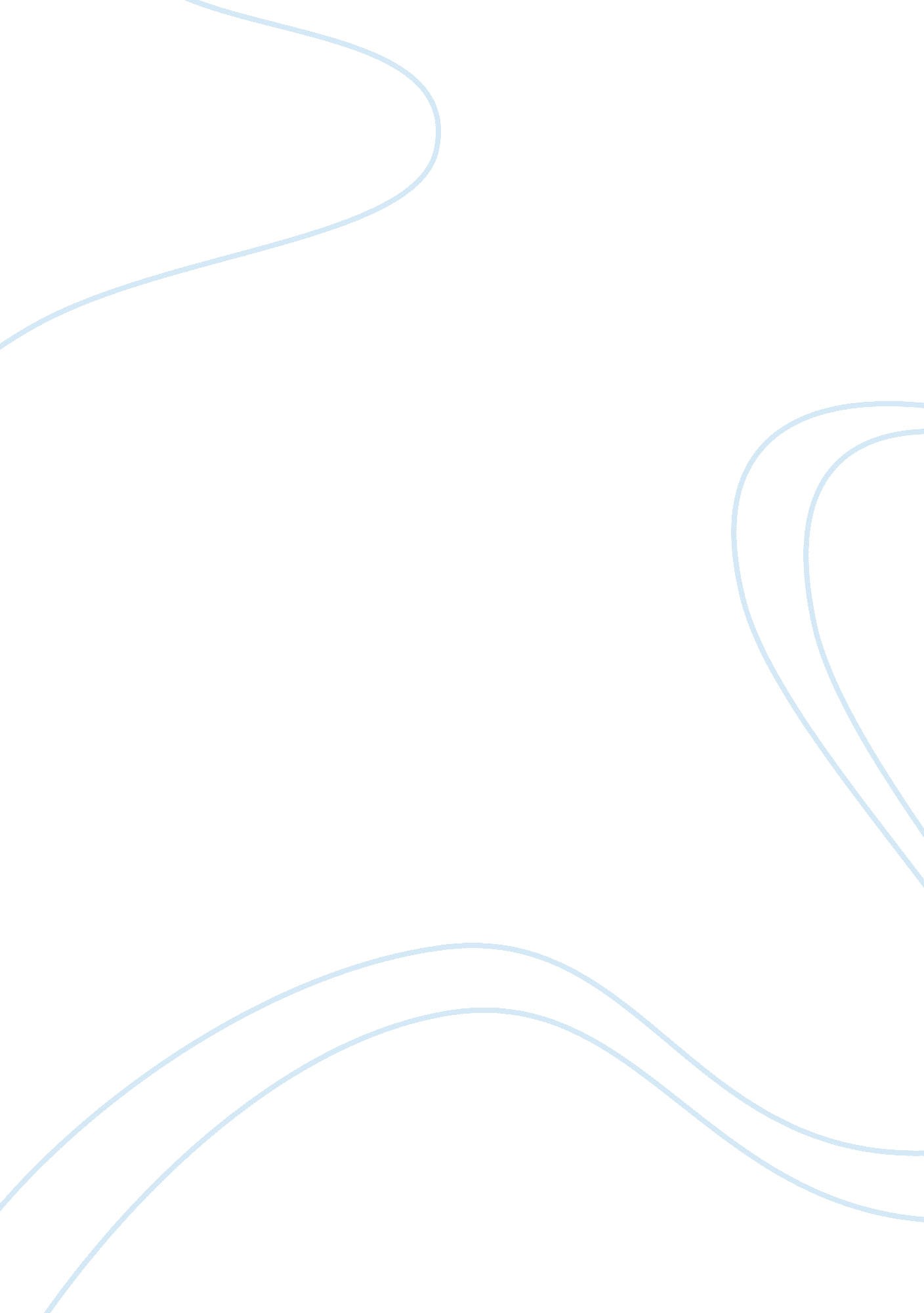 Lit – amos fortune, free man – practice questions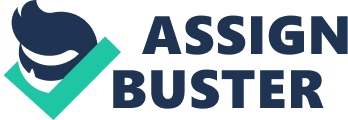 Amos Fortune Free Man takes place in the... 1700s. Amos Fortune was a prince of the ... At-mun-shi tribe. The At-mun-shi tribe lived in ... AfricaThe At-mun-shi could be described as ... pagans who were a peaceable people who loved freedom. When the slavers attacked, the At-mun-shi had no weapons because the were celebrating the ... coming of spring and it was a night of life and not death. What important person was killed during the night of the slavers attack? chiefWho became the new chief after the chief was killed during the slaver's attack? At-munThe slavers captured many of the At-mun-shi people. Who did they leave behind? elderly and childrenWhat did the slavers use to transport the captured At-mun-shi down the river? canoesWhere were the captured At-mun-shi people kept before they were sold? pitsHow long were the captured At-mun-shi people kept in pits? 3 weeksName 4 things that were given to the slavers in exchange for the captured At-mun-shi people? molasses, rum, tobacco and gunpowder. Who was At-mun's first owner? Caleb CopelandWhy was Celia Copeland upset that her husband had brought home a slave? They were Quakers and Quakers were against slavery. What were the three reasons Caleb gave his wife when she asked why he had purchased At-mun? 1) So he could be part of a Christian home2) So he could be in a home with kind treatment3) So he could have an opportunity to cultivate his mind. What name is At-mun given while living with the Copelands? AmosWhat name did Amos' friends give him? Mr. FortunatisWhy did Amos' friends give him the name Mr. Fortunatis? His friends gave him the name Mr. Fortunatis because he had had good fortune in the past since he had been treated kindly. Why was Caleb Copeland reluctant to give Amos his freedom right away? He thought that Amos was untamed and would not know how to use his freedom. While he was living with the Copelands where did Amos spend most of his free time? Amos spent most of his free time haunting the harbor. Why did Amos spend most of his free time haunting the harbor? He was looking for his sister and thought she might come in on one of the slave ships. Why didn't Amos gain his manumission while he was living with the Copelands? Amos did not get his manumission right away because Mr. Copeland died before it could be granted. After Mr. Copeland died why did Mrs. Copeland have to sell Amos? Mrs. Copeland sold Amos because she needed the money to pay off her debts. Who purchased Amos after Caleb Copeland died? Ichabod RichardsonIchabod Richardson was a: Woburn tanner. What 3 things did Mr. Richardson believe about how to treat a slave? Mr. Richardson believed a slave should be: 1) taught a trade2) taught how to become a Christian3) paid a just consideration for his servicesWhat important decision did Amos make while living with Mr. Richardson? He professed Christianity. Why did Amos become upset when he saw his reflection in the tin mirror? He became upset because he realized that he was old and that his sister was too. This made him realize that he did not find his sister because he had been searching for a young girl rather than a full grown woman. Why was Amos pleased when Mr. Richardson told him that he would have to purchase his own freedom? Amos was pleased because he would know that his freedom had been gained because of his own hard work and not the kindness of any man. What happened to Mr. Richardson before Amos received his manumission? Mr. Richardson died before Amos received his manumission. How did Amos finally get his manumission? Amos received his manumission because Mrs. Richardson did not make him pay back all the money he was supposed to pay to Mr. Richardson. When did Amos receive his manumission? Amos received his manumission on May 9, 1769. Amos had a strong desire to fight for freedom. What did he try to do several times in order to fight for freedom? Amos tried several times to become a soldier and fight in the Revolutionary War. Why didn't Amos become a soldier and fight in the Revolutionary War? Amos did not fight as a soldier in the Revolutionary War because he was told that he was too old. Instead of fighting for freedom as a soldier how did Amos wage war for freedom? Amos waged war for freedom by using his own hard earned money to purchase manumission for those he loved so they could die in honor. How many slaves did Amos free by purchasing their manumission? Who were they? Amos freed 4 slaves by purchasing their manumission. Their names were Lily, Lydia, Violet and Celyndia. What happened to both Lily and Lydia shortly after they married Amos? Sadly, they both died shortly after they were married to Amos. What was the last name of Amos' third wife Violet? Violet's last name was Baldwin. What was Violet's daughter's name? Violet's daughter's name was Celyndia. What was the name of the town to which Amos, Violet and Celyndia moved? The name of the town was Jaffrey. In what state is Jaffrey located? Jaffrey is in New Hampshire. When Amos moved to Jaffrey his family lived on land belonging to whom? Amos and his family lived on land that belonged to Parson Ainsworth. How long did it take Amos to become a member of his church in Jaffrey? 8 yearsWhat was the name of the indigent family in Jaffrey that Amos tried to help? The Burdoos. What did Amos do to try and help the Burdoo family? He gave Lois' sons, Moses and Philip, jobs in his tanneryWhy did Amos and Violet disagree about the money in the iron kettle? Amos wanted to use it to buy a house and clothes for the Burdoo family and Violet wanted Amos to use the money to buy land for themselves. Why did Violet bury the iron kettle in the woods? She buried the iron kettle so that Amos could not use the money in it to help the Burdoos. What did Violet do with iron kettle to keep Amos from using the money to help the Burdoos? She buried the kettle in the woods and did not tell Amos where it was. Why didn't Violet want Amos to use the money to help the Burdoos? Violet believed that the Burdoos would not be any better off if they had the money and also thought that Amos had a right to live in dignity. What was Amos's dream? Amos dreamed of being a land owner. What did both Amos and Violet do during the time that they disagreed about what to do with the money in the iron kettle? They both prayed to God for wisdom. When Amos was on the mountain seeking to hear from God he heard the sound of a great wind. What did Amos think the wind was? Amos thought that the wind was the voice of God. Amos went to the mountain to decide what to do with the money in the iron kettle. What did Amos realize when he was on the mountain? Amos realized that land was like having an iron kettle with money always in it. When Amos came down from the mountain and returned home what did he realize? Amos realized that Violet had returned the iron kettle to its place on the hearth. How old was Amos when he finally realized his dream of owning land? Amos was 80 years old. How did Amos become a well respected member of the Jaffrey community? Amos became a well respected member of the Jaffrey community through work well done and a life well lived. What eventually happened to Polly Burdoo? Polly Burdoo came to live with Amos and his family. Eventually she died peacefully while living at the Fortune home. Near the end of his life Amos made plans for some money he had been saving. Where had he been saving this money? Amos had been saving this money in a stone crock. Amos gave the money to the town of Jaffrey so that it could use it to: educate its sons and daughters. When did Amos Fortune die? Amos Fortune died on November 17, 1801. How old was Amos Fortune when he died? Amos was 91 years old when he died. Give 2 examples of times where Amos was not treated as an equal to his white neighbors.... Who did Amos try to help during his lifetime? Why did he want to help them?... What does Amos mean when he said that he wants to set free the part of the world that he can touch?... What was the name of At-mun's 12 year old sister? Ath-munHow old was At-mun's sister at the beginning of the book? 12What was the name of Amos' 12 year old sister? Ath-munWho was At-mun's father? The chief of the At-mun-shi tribe. What was the name of Amos' first owner? Caleb CopelandWho lived as a slave for more than 40 years before Amos purchased her? LilyWhat was the name of the lame slave who gained her freedom when Amos purchased her manumission? LydiaWho was Celyndia's mother? Violet BaldwinWho was Amos' step-daughter? CelyndiaWhat was the name of Amos' one eyed horse? CyclopsWhat was the name of Lois Burdoo's oldest daughter? Polly ONLIT – AMOS FORTUNE, FREE MAN – PRACTICE QUESTIONS SPECIFICALLY FOR YOUFOR ONLY$13. 90/PAGEOrder Now 